附件2：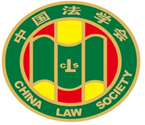 第九届“全国杰出青年法学家”推荐表姓    名             王  旭                            工作单位       中国人民大学法学院                            推荐单位       中国人民大学法学院                      中国法学会宪法学研究会            中国法学会2019年5月印制填  表  说  明一、表一为推荐单位或指导推荐人填写，表二为推荐候选人工作单位党委（党组）填写并盖章，表三为推荐候选人工作单位纪检监察部门填写并盖章，表四为推荐单位填写并盖章。二、推荐单位需填写推荐评选委员会投票情况、推荐意见（每人500字以内）。三、请用计算机填写，可根据实际需要分栏，但勿随意变动格式及字体字号。四、请各推荐单位于2019年6月30日之前，将本表电子版发至指定邮箱。纸质版以A4纸打印一式四份，连同推荐评选情况报告、推荐候选人身份证复印件、推荐候选人代表性学术专著1—2部（独著）、学术论文3—5篇（独著或第一作者）、重要荣誉证书或证明复印件各一式一份，寄至指定地址。联 系 人：王小红  周  杨  010-66182129  66135703邮寄地址：北京市海淀区皂君庙四号院中国法学会研究部1315室邮    编：100081电子邮箱：qnfxj2019@163.com表一：推荐候选人情况表一：推荐候选人情况表一：推荐候选人情况表一：推荐候选人情况表一：推荐候选人情况姓    名王旭性    别男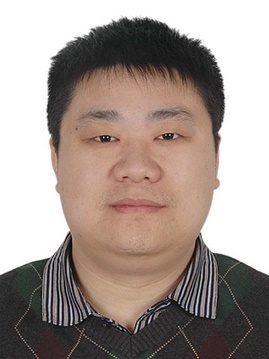 出生日期1981.2民    族汉政治面貌中共党员学    历博士研究生技术职称教授行政职务院长助理工作单位中国人民大学法学院中国人民大学法学院中国人民大学法学院通讯地址北京市海淀区中关村大街59号北京市海淀区中关村大街59号北京市海淀区中关村大街59号北京市海淀区中关村大街59号个人简历  王旭，男，中共党员，法学博士，2017年获聘中国人民大学法学院院聘教授，现为中国人民大学法学院教授、博士生导师，院长助理，中国人民大学杰出学者（青年学者A岗）。主要研究领域为宪法学与行政法学。曾出版个人专著两部，独立在《中国社会科学》、《中国法学》、《法学研究》、《中外法学》、《清华法学》、《政法论坛》、《求是》杂志、 Journal of Resources and Ecology等权威、核心期刊发表论文几十篇，其中“三大法学权威期刊”独立发表五篇。在《人民日报》、《光明日报》、《法制日报》等报纸发表作品几十篇。主持国家社科基金一般项目、教育部人文社科资助项目、司法部国家与法治理论课题、中国法学会部级课题、北京市社科基金等国家级、省部级项目多项。获得第三届中国法学优秀成果奖一等奖、第十五届北京市哲学社会科学优秀成果奖二等奖、第六届董必武青年法学成果奖一等奖、四次分别获得（第六、七、八、九届）中国法学会宪法学优秀青年成果奖一等二等三等奖、第九届薛暮桥价格研究奖、国家级高等教育教学成果奖一等奖等国家级、省部级奖励多项。入选首批北京市青年英才支持计划、北京市法律法学高级人才库、北京市百名法学英才计划等项目。兼任最高人民法院诉讼服务咨询监督员、北京市人民政府立法专家委员会委员、最高人民法院国家责任研究基地秘书长、中国宪法学研究会理事、海峡两岸关系研究会理事、中国人民大学法治与社会治理研究中心执行主任；担任中国人民大学、国家市场监管总局监管一司、北京市朝阳区、延庆区、河北省廊坊市、山西省大同市等党委、人大、政府法律顾问多项。个人简历  王旭，男，中共党员，法学博士，2017年获聘中国人民大学法学院院聘教授，现为中国人民大学法学院教授、博士生导师，院长助理，中国人民大学杰出学者（青年学者A岗）。主要研究领域为宪法学与行政法学。曾出版个人专著两部，独立在《中国社会科学》、《中国法学》、《法学研究》、《中外法学》、《清华法学》、《政法论坛》、《求是》杂志、 Journal of Resources and Ecology等权威、核心期刊发表论文几十篇，其中“三大法学权威期刊”独立发表五篇。在《人民日报》、《光明日报》、《法制日报》等报纸发表作品几十篇。主持国家社科基金一般项目、教育部人文社科资助项目、司法部国家与法治理论课题、中国法学会部级课题、北京市社科基金等国家级、省部级项目多项。获得第三届中国法学优秀成果奖一等奖、第十五届北京市哲学社会科学优秀成果奖二等奖、第六届董必武青年法学成果奖一等奖、四次分别获得（第六、七、八、九届）中国法学会宪法学优秀青年成果奖一等二等三等奖、第九届薛暮桥价格研究奖、国家级高等教育教学成果奖一等奖等国家级、省部级奖励多项。入选首批北京市青年英才支持计划、北京市法律法学高级人才库、北京市百名法学英才计划等项目。兼任最高人民法院诉讼服务咨询监督员、北京市人民政府立法专家委员会委员、最高人民法院国家责任研究基地秘书长、中国宪法学研究会理事、海峡两岸关系研究会理事、中国人民大学法治与社会治理研究中心执行主任；担任中国人民大学、国家市场监管总局监管一司、北京市朝阳区、延庆区、河北省廊坊市、山西省大同市等党委、人大、政府法律顾问多项。个人简历  王旭，男，中共党员，法学博士，2017年获聘中国人民大学法学院院聘教授，现为中国人民大学法学院教授、博士生导师，院长助理，中国人民大学杰出学者（青年学者A岗）。主要研究领域为宪法学与行政法学。曾出版个人专著两部，独立在《中国社会科学》、《中国法学》、《法学研究》、《中外法学》、《清华法学》、《政法论坛》、《求是》杂志、 Journal of Resources and Ecology等权威、核心期刊发表论文几十篇，其中“三大法学权威期刊”独立发表五篇。在《人民日报》、《光明日报》、《法制日报》等报纸发表作品几十篇。主持国家社科基金一般项目、教育部人文社科资助项目、司法部国家与法治理论课题、中国法学会部级课题、北京市社科基金等国家级、省部级项目多项。获得第三届中国法学优秀成果奖一等奖、第十五届北京市哲学社会科学优秀成果奖二等奖、第六届董必武青年法学成果奖一等奖、四次分别获得（第六、七、八、九届）中国法学会宪法学优秀青年成果奖一等二等三等奖、第九届薛暮桥价格研究奖、国家级高等教育教学成果奖一等奖等国家级、省部级奖励多项。入选首批北京市青年英才支持计划、北京市法律法学高级人才库、北京市百名法学英才计划等项目。兼任最高人民法院诉讼服务咨询监督员、北京市人民政府立法专家委员会委员、最高人民法院国家责任研究基地秘书长、中国宪法学研究会理事、海峡两岸关系研究会理事、中国人民大学法治与社会治理研究中心执行主任；担任中国人民大学、国家市场监管总局监管一司、北京市朝阳区、延庆区、河北省廊坊市、山西省大同市等党委、人大、政府法律顾问多项。个人简历  王旭，男，中共党员，法学博士，2017年获聘中国人民大学法学院院聘教授，现为中国人民大学法学院教授、博士生导师，院长助理，中国人民大学杰出学者（青年学者A岗）。主要研究领域为宪法学与行政法学。曾出版个人专著两部，独立在《中国社会科学》、《中国法学》、《法学研究》、《中外法学》、《清华法学》、《政法论坛》、《求是》杂志、 Journal of Resources and Ecology等权威、核心期刊发表论文几十篇，其中“三大法学权威期刊”独立发表五篇。在《人民日报》、《光明日报》、《法制日报》等报纸发表作品几十篇。主持国家社科基金一般项目、教育部人文社科资助项目、司法部国家与法治理论课题、中国法学会部级课题、北京市社科基金等国家级、省部级项目多项。获得第三届中国法学优秀成果奖一等奖、第十五届北京市哲学社会科学优秀成果奖二等奖、第六届董必武青年法学成果奖一等奖、四次分别获得（第六、七、八、九届）中国法学会宪法学优秀青年成果奖一等二等三等奖、第九届薛暮桥价格研究奖、国家级高等教育教学成果奖一等奖等国家级、省部级奖励多项。入选首批北京市青年英才支持计划、北京市法律法学高级人才库、北京市百名法学英才计划等项目。兼任最高人民法院诉讼服务咨询监督员、北京市人民政府立法专家委员会委员、最高人民法院国家责任研究基地秘书长、中国宪法学研究会理事、海峡两岸关系研究会理事、中国人民大学法治与社会治理研究中心执行主任；担任中国人民大学、国家市场监管总局监管一司、北京市朝阳区、延庆区、河北省廊坊市、山西省大同市等党委、人大、政府法律顾问多项。个人简历  王旭，男，中共党员，法学博士，2017年获聘中国人民大学法学院院聘教授，现为中国人民大学法学院教授、博士生导师，院长助理，中国人民大学杰出学者（青年学者A岗）。主要研究领域为宪法学与行政法学。曾出版个人专著两部，独立在《中国社会科学》、《中国法学》、《法学研究》、《中外法学》、《清华法学》、《政法论坛》、《求是》杂志、 Journal of Resources and Ecology等权威、核心期刊发表论文几十篇，其中“三大法学权威期刊”独立发表五篇。在《人民日报》、《光明日报》、《法制日报》等报纸发表作品几十篇。主持国家社科基金一般项目、教育部人文社科资助项目、司法部国家与法治理论课题、中国法学会部级课题、北京市社科基金等国家级、省部级项目多项。获得第三届中国法学优秀成果奖一等奖、第十五届北京市哲学社会科学优秀成果奖二等奖、第六届董必武青年法学成果奖一等奖、四次分别获得（第六、七、八、九届）中国法学会宪法学优秀青年成果奖一等二等三等奖、第九届薛暮桥价格研究奖、国家级高等教育教学成果奖一等奖等国家级、省部级奖励多项。入选首批北京市青年英才支持计划、北京市法律法学高级人才库、北京市百名法学英才计划等项目。兼任最高人民法院诉讼服务咨询监督员、北京市人民政府立法专家委员会委员、最高人民法院国家责任研究基地秘书长、中国宪法学研究会理事、海峡两岸关系研究会理事、中国人民大学法治与社会治理研究中心执行主任；担任中国人民大学、国家市场监管总局监管一司、北京市朝阳区、延庆区、河北省廊坊市、山西省大同市等党委、人大、政府法律顾问多项。重要学术成果（包括专著和论文，只列书名和篇名即可。论文仅限于发表在核心期刊或全国性重要报纸上的。请注明署名方式、发表或出版时间、刊物或出版社、字数。代表性著作和论文请注明中国知网统计的被引用数。）（一）专著1.《宪法实施原理研究》，法律出版社2016年版（29万字）2.《行政法解释学》，中国法制出版社2010年版（27万字）（二）独立发表的中英文核心期刊论文1.《公民参与行政的风险及法律规制》，载《中国社会科学》2016年第6期刊（2.5万字，被引14）2.《法治中国的理论逻辑及其展开》，载《中国法学》2016年第1期（2.2万字，被引15次）3.《宪法上的尊严理论及其体系化》，载《法学研究》2016年第1期（2.5万字，被引33次）4.《自然资源国家所有权的宪法规制功能》，载《中国法学》2013年第6期（2.5万字，被引74次）5.《劳动、政治承认与国家伦理：对我国宪法劳动权规范的一种阐释》，载《中国法学》2010年第3期（2万字，被引56次）6. Governance Logic and Basic Systems of the New “Food Safety Law of the People’s Republic of China”: Focus on Social Co-Governance, Journal of Resources and Ecology 2018（1）（2万字）7.《我国宪法实施中的商谈机制》，载《中外法学》2011年第3期，人大复印资料《宪法学、行政法学》2011年第5期全文转载（2.2万字）8.《自由主义中立性原则的虚弱：对基础规范理论政治功能的批评》，载《清华法学》2012年第3期（2.6万字）9.《权利、理性与对话的宪法》，载《政法论坛》2010年第1期，人大报刊复印资料《宪法学、行政法学》2010年第5期全文转载；（1万字）10.《法的规则有效性理论研究》，载《比较法研究》2007年第3期，人大报刊复印资料《法理学、法史学》2007年第9期全文转载；（2万字）11.《作为公共理性之展开的宪法实施》，载《环球法律评论》2012年第6期（1万字）12.《宪法实施的商谈机制及其类型建构》，载《环球法律评论》2015年第6期（2.8万字）13.《论价值权衡方法在行政法适用中的展开》，载《行政法学研究》2010年第3期（1.2万字）14.《行政裁判中的利益衡量与合宪性解释》，载《行政法学研究》2007年第1期。（1.5万字）15.《行政法解释学研究：在规范、事实与政策之间》，载《行政法论丛》第12卷，姜明安主编，法律出版社2010年版（3万字）16.《宪法凝聚共识》，载《求是》杂志2014年第24期（权威期刊）17.《国家监察体制改革的宪法学思考》，载《中国政法大学学报》2017年第5期，《人大报刊复印资料》2018年第1期全文转载（1.8万字）18.《中国新食品安全法中的自我规制》，载《中共浙江省委党校学报》2016年第1期（1.5万字）19.《我国宪法解释程序机制：规范、实践与完善》，载《中国高校社会科学》2015年第4期（1.6万字）20.《中国法教义学的挑战及应对》，载《江苏行政学院学报》2015年第3期（1.8万字）21.《宪法商谈论》，载《人大法律评论》2015年第1辑（3万字）22.《五四宪法的中国道路及其历史影响》，载《浙江学刊》2014年第6期（1.5万字）23.《法律的自恰、权威与正当》，载《河北法学》2007年第7期，邓正来主持“西方法哲学名著评介”专栏；（1.2万字）24.论行政法解释中的实用主义思维》，载《法律方法》第九卷，陈金钊、谢晖主编，山东人民出版社2010年版；（2万字）25.《行政诉讼中的类型思维与不作为之认定》，载《行政执法与行政审判》，法律出版社2005年版，人大报刊复印资料《诉讼法学、司法制度》2005年第12期全文转载；（1万字）26.《中国国家法学的基本问题意识》，载《中国法律评论》2018年第1期，《人大报刊复印资料》2018年第8期全文转载（1万）27.《论全面推进依法治国中的几个基本关系》，载《中国高校社会科学》2018年第2期（2万字）重要学术成果（包括专著和论文，只列书名和篇名即可。论文仅限于发表在核心期刊或全国性重要报纸上的。请注明署名方式、发表或出版时间、刊物或出版社、字数。代表性著作和论文请注明中国知网统计的被引用数。）（一）专著1.《宪法实施原理研究》，法律出版社2016年版（29万字）2.《行政法解释学》，中国法制出版社2010年版（27万字）（二）独立发表的中英文核心期刊论文1.《公民参与行政的风险及法律规制》，载《中国社会科学》2016年第6期刊（2.5万字，被引14）2.《法治中国的理论逻辑及其展开》，载《中国法学》2016年第1期（2.2万字，被引15次）3.《宪法上的尊严理论及其体系化》，载《法学研究》2016年第1期（2.5万字，被引33次）4.《自然资源国家所有权的宪法规制功能》，载《中国法学》2013年第6期（2.5万字，被引74次）5.《劳动、政治承认与国家伦理：对我国宪法劳动权规范的一种阐释》，载《中国法学》2010年第3期（2万字，被引56次）6. Governance Logic and Basic Systems of the New “Food Safety Law of the People’s Republic of China”: Focus on Social Co-Governance, Journal of Resources and Ecology 2018（1）（2万字）7.《我国宪法实施中的商谈机制》，载《中外法学》2011年第3期，人大复印资料《宪法学、行政法学》2011年第5期全文转载（2.2万字）8.《自由主义中立性原则的虚弱：对基础规范理论政治功能的批评》，载《清华法学》2012年第3期（2.6万字）9.《权利、理性与对话的宪法》，载《政法论坛》2010年第1期，人大报刊复印资料《宪法学、行政法学》2010年第5期全文转载；（1万字）10.《法的规则有效性理论研究》，载《比较法研究》2007年第3期，人大报刊复印资料《法理学、法史学》2007年第9期全文转载；（2万字）11.《作为公共理性之展开的宪法实施》，载《环球法律评论》2012年第6期（1万字）12.《宪法实施的商谈机制及其类型建构》，载《环球法律评论》2015年第6期（2.8万字）13.《论价值权衡方法在行政法适用中的展开》，载《行政法学研究》2010年第3期（1.2万字）14.《行政裁判中的利益衡量与合宪性解释》，载《行政法学研究》2007年第1期。（1.5万字）15.《行政法解释学研究：在规范、事实与政策之间》，载《行政法论丛》第12卷，姜明安主编，法律出版社2010年版（3万字）16.《宪法凝聚共识》，载《求是》杂志2014年第24期（权威期刊）17.《国家监察体制改革的宪法学思考》，载《中国政法大学学报》2017年第5期，《人大报刊复印资料》2018年第1期全文转载（1.8万字）18.《中国新食品安全法中的自我规制》，载《中共浙江省委党校学报》2016年第1期（1.5万字）19.《我国宪法解释程序机制：规范、实践与完善》，载《中国高校社会科学》2015年第4期（1.6万字）20.《中国法教义学的挑战及应对》，载《江苏行政学院学报》2015年第3期（1.8万字）21.《宪法商谈论》，载《人大法律评论》2015年第1辑（3万字）22.《五四宪法的中国道路及其历史影响》，载《浙江学刊》2014年第6期（1.5万字）23.《法律的自恰、权威与正当》，载《河北法学》2007年第7期，邓正来主持“西方法哲学名著评介”专栏；（1.2万字）24.论行政法解释中的实用主义思维》，载《法律方法》第九卷，陈金钊、谢晖主编，山东人民出版社2010年版；（2万字）25.《行政诉讼中的类型思维与不作为之认定》，载《行政执法与行政审判》，法律出版社2005年版，人大报刊复印资料《诉讼法学、司法制度》2005年第12期全文转载；（1万字）26.《中国国家法学的基本问题意识》，载《中国法律评论》2018年第1期，《人大报刊复印资料》2018年第8期全文转载（1万）27.《论全面推进依法治国中的几个基本关系》，载《中国高校社会科学》2018年第2期（2万字）重要学术成果（包括专著和论文，只列书名和篇名即可。论文仅限于发表在核心期刊或全国性重要报纸上的。请注明署名方式、发表或出版时间、刊物或出版社、字数。代表性著作和论文请注明中国知网统计的被引用数。）（一）专著1.《宪法实施原理研究》，法律出版社2016年版（29万字）2.《行政法解释学》，中国法制出版社2010年版（27万字）（二）独立发表的中英文核心期刊论文1.《公民参与行政的风险及法律规制》，载《中国社会科学》2016年第6期刊（2.5万字，被引14）2.《法治中国的理论逻辑及其展开》，载《中国法学》2016年第1期（2.2万字，被引15次）3.《宪法上的尊严理论及其体系化》，载《法学研究》2016年第1期（2.5万字，被引33次）4.《自然资源国家所有权的宪法规制功能》，载《中国法学》2013年第6期（2.5万字，被引74次）5.《劳动、政治承认与国家伦理：对我国宪法劳动权规范的一种阐释》，载《中国法学》2010年第3期（2万字，被引56次）6. Governance Logic and Basic Systems of the New “Food Safety Law of the People’s Republic of China”: Focus on Social Co-Governance, Journal of Resources and Ecology 2018（1）（2万字）7.《我国宪法实施中的商谈机制》，载《中外法学》2011年第3期，人大复印资料《宪法学、行政法学》2011年第5期全文转载（2.2万字）8.《自由主义中立性原则的虚弱：对基础规范理论政治功能的批评》，载《清华法学》2012年第3期（2.6万字）9.《权利、理性与对话的宪法》，载《政法论坛》2010年第1期，人大报刊复印资料《宪法学、行政法学》2010年第5期全文转载；（1万字）10.《法的规则有效性理论研究》，载《比较法研究》2007年第3期，人大报刊复印资料《法理学、法史学》2007年第9期全文转载；（2万字）11.《作为公共理性之展开的宪法实施》，载《环球法律评论》2012年第6期（1万字）12.《宪法实施的商谈机制及其类型建构》，载《环球法律评论》2015年第6期（2.8万字）13.《论价值权衡方法在行政法适用中的展开》，载《行政法学研究》2010年第3期（1.2万字）14.《行政裁判中的利益衡量与合宪性解释》，载《行政法学研究》2007年第1期。（1.5万字）15.《行政法解释学研究：在规范、事实与政策之间》，载《行政法论丛》第12卷，姜明安主编，法律出版社2010年版（3万字）16.《宪法凝聚共识》，载《求是》杂志2014年第24期（权威期刊）17.《国家监察体制改革的宪法学思考》，载《中国政法大学学报》2017年第5期，《人大报刊复印资料》2018年第1期全文转载（1.8万字）18.《中国新食品安全法中的自我规制》，载《中共浙江省委党校学报》2016年第1期（1.5万字）19.《我国宪法解释程序机制：规范、实践与完善》，载《中国高校社会科学》2015年第4期（1.6万字）20.《中国法教义学的挑战及应对》，载《江苏行政学院学报》2015年第3期（1.8万字）21.《宪法商谈论》，载《人大法律评论》2015年第1辑（3万字）22.《五四宪法的中国道路及其历史影响》，载《浙江学刊》2014年第6期（1.5万字）23.《法律的自恰、权威与正当》，载《河北法学》2007年第7期，邓正来主持“西方法哲学名著评介”专栏；（1.2万字）24.论行政法解释中的实用主义思维》，载《法律方法》第九卷，陈金钊、谢晖主编，山东人民出版社2010年版；（2万字）25.《行政诉讼中的类型思维与不作为之认定》，载《行政执法与行政审判》，法律出版社2005年版，人大报刊复印资料《诉讼法学、司法制度》2005年第12期全文转载；（1万字）26.《中国国家法学的基本问题意识》，载《中国法律评论》2018年第1期，《人大报刊复印资料》2018年第8期全文转载（1万）27.《论全面推进依法治国中的几个基本关系》，载《中国高校社会科学》2018年第2期（2万字）重要学术成果（包括专著和论文，只列书名和篇名即可。论文仅限于发表在核心期刊或全国性重要报纸上的。请注明署名方式、发表或出版时间、刊物或出版社、字数。代表性著作和论文请注明中国知网统计的被引用数。）（一）专著1.《宪法实施原理研究》，法律出版社2016年版（29万字）2.《行政法解释学》，中国法制出版社2010年版（27万字）（二）独立发表的中英文核心期刊论文1.《公民参与行政的风险及法律规制》，载《中国社会科学》2016年第6期刊（2.5万字，被引14）2.《法治中国的理论逻辑及其展开》，载《中国法学》2016年第1期（2.2万字，被引15次）3.《宪法上的尊严理论及其体系化》，载《法学研究》2016年第1期（2.5万字，被引33次）4.《自然资源国家所有权的宪法规制功能》，载《中国法学》2013年第6期（2.5万字，被引74次）5.《劳动、政治承认与国家伦理：对我国宪法劳动权规范的一种阐释》，载《中国法学》2010年第3期（2万字，被引56次）6. Governance Logic and Basic Systems of the New “Food Safety Law of the People’s Republic of China”: Focus on Social Co-Governance, Journal of Resources and Ecology 2018（1）（2万字）7.《我国宪法实施中的商谈机制》，载《中外法学》2011年第3期，人大复印资料《宪法学、行政法学》2011年第5期全文转载（2.2万字）8.《自由主义中立性原则的虚弱：对基础规范理论政治功能的批评》，载《清华法学》2012年第3期（2.6万字）9.《权利、理性与对话的宪法》，载《政法论坛》2010年第1期，人大报刊复印资料《宪法学、行政法学》2010年第5期全文转载；（1万字）10.《法的规则有效性理论研究》，载《比较法研究》2007年第3期，人大报刊复印资料《法理学、法史学》2007年第9期全文转载；（2万字）11.《作为公共理性之展开的宪法实施》，载《环球法律评论》2012年第6期（1万字）12.《宪法实施的商谈机制及其类型建构》，载《环球法律评论》2015年第6期（2.8万字）13.《论价值权衡方法在行政法适用中的展开》，载《行政法学研究》2010年第3期（1.2万字）14.《行政裁判中的利益衡量与合宪性解释》，载《行政法学研究》2007年第1期。（1.5万字）15.《行政法解释学研究：在规范、事实与政策之间》，载《行政法论丛》第12卷，姜明安主编，法律出版社2010年版（3万字）16.《宪法凝聚共识》，载《求是》杂志2014年第24期（权威期刊）17.《国家监察体制改革的宪法学思考》，载《中国政法大学学报》2017年第5期，《人大报刊复印资料》2018年第1期全文转载（1.8万字）18.《中国新食品安全法中的自我规制》，载《中共浙江省委党校学报》2016年第1期（1.5万字）19.《我国宪法解释程序机制：规范、实践与完善》，载《中国高校社会科学》2015年第4期（1.6万字）20.《中国法教义学的挑战及应对》，载《江苏行政学院学报》2015年第3期（1.8万字）21.《宪法商谈论》，载《人大法律评论》2015年第1辑（3万字）22.《五四宪法的中国道路及其历史影响》，载《浙江学刊》2014年第6期（1.5万字）23.《法律的自恰、权威与正当》，载《河北法学》2007年第7期，邓正来主持“西方法哲学名著评介”专栏；（1.2万字）24.论行政法解释中的实用主义思维》，载《法律方法》第九卷，陈金钊、谢晖主编，山东人民出版社2010年版；（2万字）25.《行政诉讼中的类型思维与不作为之认定》，载《行政执法与行政审判》，法律出版社2005年版，人大报刊复印资料《诉讼法学、司法制度》2005年第12期全文转载；（1万字）26.《中国国家法学的基本问题意识》，载《中国法律评论》2018年第1期，《人大报刊复印资料》2018年第8期全文转载（1万）27.《论全面推进依法治国中的几个基本关系》，载《中国高校社会科学》2018年第2期（2万字）重要学术成果（包括专著和论文，只列书名和篇名即可。论文仅限于发表在核心期刊或全国性重要报纸上的。请注明署名方式、发表或出版时间、刊物或出版社、字数。代表性著作和论文请注明中国知网统计的被引用数。）（一）专著1.《宪法实施原理研究》，法律出版社2016年版（29万字）2.《行政法解释学》，中国法制出版社2010年版（27万字）（二）独立发表的中英文核心期刊论文1.《公民参与行政的风险及法律规制》，载《中国社会科学》2016年第6期刊（2.5万字，被引14）2.《法治中国的理论逻辑及其展开》，载《中国法学》2016年第1期（2.2万字，被引15次）3.《宪法上的尊严理论及其体系化》，载《法学研究》2016年第1期（2.5万字，被引33次）4.《自然资源国家所有权的宪法规制功能》，载《中国法学》2013年第6期（2.5万字，被引74次）5.《劳动、政治承认与国家伦理：对我国宪法劳动权规范的一种阐释》，载《中国法学》2010年第3期（2万字，被引56次）6. Governance Logic and Basic Systems of the New “Food Safety Law of the People’s Republic of China”: Focus on Social Co-Governance, Journal of Resources and Ecology 2018（1）（2万字）7.《我国宪法实施中的商谈机制》，载《中外法学》2011年第3期，人大复印资料《宪法学、行政法学》2011年第5期全文转载（2.2万字）8.《自由主义中立性原则的虚弱：对基础规范理论政治功能的批评》，载《清华法学》2012年第3期（2.6万字）9.《权利、理性与对话的宪法》，载《政法论坛》2010年第1期，人大报刊复印资料《宪法学、行政法学》2010年第5期全文转载；（1万字）10.《法的规则有效性理论研究》，载《比较法研究》2007年第3期，人大报刊复印资料《法理学、法史学》2007年第9期全文转载；（2万字）11.《作为公共理性之展开的宪法实施》，载《环球法律评论》2012年第6期（1万字）12.《宪法实施的商谈机制及其类型建构》，载《环球法律评论》2015年第6期（2.8万字）13.《论价值权衡方法在行政法适用中的展开》，载《行政法学研究》2010年第3期（1.2万字）14.《行政裁判中的利益衡量与合宪性解释》，载《行政法学研究》2007年第1期。（1.5万字）15.《行政法解释学研究：在规范、事实与政策之间》，载《行政法论丛》第12卷，姜明安主编，法律出版社2010年版（3万字）16.《宪法凝聚共识》，载《求是》杂志2014年第24期（权威期刊）17.《国家监察体制改革的宪法学思考》，载《中国政法大学学报》2017年第5期，《人大报刊复印资料》2018年第1期全文转载（1.8万字）18.《中国新食品安全法中的自我规制》，载《中共浙江省委党校学报》2016年第1期（1.5万字）19.《我国宪法解释程序机制：规范、实践与完善》，载《中国高校社会科学》2015年第4期（1.6万字）20.《中国法教义学的挑战及应对》，载《江苏行政学院学报》2015年第3期（1.8万字）21.《宪法商谈论》，载《人大法律评论》2015年第1辑（3万字）22.《五四宪法的中国道路及其历史影响》，载《浙江学刊》2014年第6期（1.5万字）23.《法律的自恰、权威与正当》，载《河北法学》2007年第7期，邓正来主持“西方法哲学名著评介”专栏；（1.2万字）24.论行政法解释中的实用主义思维》，载《法律方法》第九卷，陈金钊、谢晖主编，山东人民出版社2010年版；（2万字）25.《行政诉讼中的类型思维与不作为之认定》，载《行政执法与行政审判》，法律出版社2005年版，人大报刊复印资料《诉讼法学、司法制度》2005年第12期全文转载；（1万字）26.《中国国家法学的基本问题意识》，载《中国法律评论》2018年第1期，《人大报刊复印资料》2018年第8期全文转载（1万）27.《论全面推进依法治国中的几个基本关系》，载《中国高校社会科学》2018年第2期（2万字）在法学教育方面的贡献（如编写重点教材、主讲精品课程、在法学教育方面获得的重要荣誉表彰等。）1.国家级高等教育教学成果奖（一等奖主要完成人）2. 北京市高等教育教学成果奖（特等奖主要完成人）3. 中国人民大学教育教学成果奖（特等奖主要完成人）4. 参编国家级“马工程”教材参考用书《中国行政法学前沿》，马怀德主编，中国政法大学出版社2018年版，撰写第三章5.中国人民大学本科课程教学优秀奖（独立获奖）6. 中国人民大学法学院优秀教学奖（独立获奖）7.中国人民大学法学院岳成奖教金（独立获奖）8.主讲国家级精品课程《行政法与行政诉讼法》在法治宣传方面的贡献1.中共北京市委高校学习贯彻十九大精神宣讲团成员主讲：十九大精神与全面推进依法治国（分别在北京市卫计委、北京市发改委、北京市财政局、北京市知识产权局、北京市朝阳区政府、北京市海淀区政府、北京市延庆区政府、北京市丰台区政府等二十余家单位宣讲依法治国）2. 中共北京市委干部理论教育讲师团成员宣讲全面推进依法治国主题3. 全国人民政治协商会议“全国政协名家讲坛”主讲人主题：全面推进依法治国（2018年在全国政协主讲4次，2019年主讲1次）4. 国家市场监管总局食品法律宣讲团成员多次给全国食药系统领导干部宣讲《食品安全法》、《食品安全法实施条例》5. 2018年福建省人民政府常务会议“会前学法”主讲人第十九届中央委员、省长唐登杰主持6. 2018年“百名法学家、百场报告会”西藏自治区专场主讲人自治区法学会、区委组织部承办，西藏自治区委组织部领导主持7. 2018年河北省廊坊市人民政府常务会议“会前学会”主讲人陈平市长主持8. 2018年北京市朝阳区人民政府常务会议“会前学法”主讲人文献区长主持9. 2014年中国人民大学理论中心组学习宣讲全面推进依法治国学校党委靳诺书记主持10. 2017年中共陕西咸阳市委理论中心组（扩大）学习会主讲全面推进依法治国市委书记岳亮主持11. 2017年内蒙古自治区阿拉善左旗人民政府“领导干部大讲坛”主讲法治政府建设市政府法制办刘凌主任主持12. 2017年陕西省延安市人民检察院理论中心组（扩大）学习会主讲全面依法治国刘惠生检察长主持13．2018年内蒙古自治区包头市委理论中心组（扩大）学习会主讲全面推进依法治国市委副书记、政法委书记贺伟华主持14. 2017年湖南省衡阳县人民政府会前学会主讲人曾恒县长主持15. 2019年湖北省武汉市汉阳区区委中心组学习主讲人区委副书记、政法委书记范礼奎主持在法学教育方面的贡献（如编写重点教材、主讲精品课程、在法学教育方面获得的重要荣誉表彰等。）1.国家级高等教育教学成果奖（一等奖主要完成人）2. 北京市高等教育教学成果奖（特等奖主要完成人）3. 中国人民大学教育教学成果奖（特等奖主要完成人）4. 参编国家级“马工程”教材参考用书《中国行政法学前沿》，马怀德主编，中国政法大学出版社2018年版，撰写第三章5.中国人民大学本科课程教学优秀奖（独立获奖）6. 中国人民大学法学院优秀教学奖（独立获奖）7.中国人民大学法学院岳成奖教金（独立获奖）8.主讲国家级精品课程《行政法与行政诉讼法》在法治宣传方面的贡献1.中共北京市委高校学习贯彻十九大精神宣讲团成员主讲：十九大精神与全面推进依法治国（分别在北京市卫计委、北京市发改委、北京市财政局、北京市知识产权局、北京市朝阳区政府、北京市海淀区政府、北京市延庆区政府、北京市丰台区政府等二十余家单位宣讲依法治国）2. 中共北京市委干部理论教育讲师团成员宣讲全面推进依法治国主题3. 全国人民政治协商会议“全国政协名家讲坛”主讲人主题：全面推进依法治国（2018年在全国政协主讲4次，2019年主讲1次）4. 国家市场监管总局食品法律宣讲团成员多次给全国食药系统领导干部宣讲《食品安全法》、《食品安全法实施条例》5. 2018年福建省人民政府常务会议“会前学法”主讲人第十九届中央委员、省长唐登杰主持6. 2018年“百名法学家、百场报告会”西藏自治区专场主讲人自治区法学会、区委组织部承办，西藏自治区委组织部领导主持7. 2018年河北省廊坊市人民政府常务会议“会前学会”主讲人陈平市长主持8. 2018年北京市朝阳区人民政府常务会议“会前学法”主讲人文献区长主持9. 2014年中国人民大学理论中心组学习宣讲全面推进依法治国学校党委靳诺书记主持10. 2017年中共陕西咸阳市委理论中心组（扩大）学习会主讲全面推进依法治国市委书记岳亮主持11. 2017年内蒙古自治区阿拉善左旗人民政府“领导干部大讲坛”主讲法治政府建设市政府法制办刘凌主任主持12. 2017年陕西省延安市人民检察院理论中心组（扩大）学习会主讲全面依法治国刘惠生检察长主持13．2018年内蒙古自治区包头市委理论中心组（扩大）学习会主讲全面推进依法治国市委副书记、政法委书记贺伟华主持14. 2017年湖南省衡阳县人民政府会前学会主讲人曾恒县长主持15. 2019年湖北省武汉市汉阳区区委中心组学习主讲人区委副书记、政法委书记范礼奎主持在法学教育方面的贡献（如编写重点教材、主讲精品课程、在法学教育方面获得的重要荣誉表彰等。）1.国家级高等教育教学成果奖（一等奖主要完成人）2. 北京市高等教育教学成果奖（特等奖主要完成人）3. 中国人民大学教育教学成果奖（特等奖主要完成人）4. 参编国家级“马工程”教材参考用书《中国行政法学前沿》，马怀德主编，中国政法大学出版社2018年版，撰写第三章5.中国人民大学本科课程教学优秀奖（独立获奖）6. 中国人民大学法学院优秀教学奖（独立获奖）7.中国人民大学法学院岳成奖教金（独立获奖）8.主讲国家级精品课程《行政法与行政诉讼法》在法治宣传方面的贡献1.中共北京市委高校学习贯彻十九大精神宣讲团成员主讲：十九大精神与全面推进依法治国（分别在北京市卫计委、北京市发改委、北京市财政局、北京市知识产权局、北京市朝阳区政府、北京市海淀区政府、北京市延庆区政府、北京市丰台区政府等二十余家单位宣讲依法治国）2. 中共北京市委干部理论教育讲师团成员宣讲全面推进依法治国主题3. 全国人民政治协商会议“全国政协名家讲坛”主讲人主题：全面推进依法治国（2018年在全国政协主讲4次，2019年主讲1次）4. 国家市场监管总局食品法律宣讲团成员多次给全国食药系统领导干部宣讲《食品安全法》、《食品安全法实施条例》5. 2018年福建省人民政府常务会议“会前学法”主讲人第十九届中央委员、省长唐登杰主持6. 2018年“百名法学家、百场报告会”西藏自治区专场主讲人自治区法学会、区委组织部承办，西藏自治区委组织部领导主持7. 2018年河北省廊坊市人民政府常务会议“会前学会”主讲人陈平市长主持8. 2018年北京市朝阳区人民政府常务会议“会前学法”主讲人文献区长主持9. 2014年中国人民大学理论中心组学习宣讲全面推进依法治国学校党委靳诺书记主持10. 2017年中共陕西咸阳市委理论中心组（扩大）学习会主讲全面推进依法治国市委书记岳亮主持11. 2017年内蒙古自治区阿拉善左旗人民政府“领导干部大讲坛”主讲法治政府建设市政府法制办刘凌主任主持12. 2017年陕西省延安市人民检察院理论中心组（扩大）学习会主讲全面依法治国刘惠生检察长主持13．2018年内蒙古自治区包头市委理论中心组（扩大）学习会主讲全面推进依法治国市委副书记、政法委书记贺伟华主持14. 2017年湖南省衡阳县人民政府会前学会主讲人曾恒县长主持15. 2019年湖北省武汉市汉阳区区委中心组学习主讲人区委副书记、政法委书记范礼奎主持在法学教育方面的贡献（如编写重点教材、主讲精品课程、在法学教育方面获得的重要荣誉表彰等。）1.国家级高等教育教学成果奖（一等奖主要完成人）2. 北京市高等教育教学成果奖（特等奖主要完成人）3. 中国人民大学教育教学成果奖（特等奖主要完成人）4. 参编国家级“马工程”教材参考用书《中国行政法学前沿》，马怀德主编，中国政法大学出版社2018年版，撰写第三章5.中国人民大学本科课程教学优秀奖（独立获奖）6. 中国人民大学法学院优秀教学奖（独立获奖）7.中国人民大学法学院岳成奖教金（独立获奖）8.主讲国家级精品课程《行政法与行政诉讼法》在法治宣传方面的贡献1.中共北京市委高校学习贯彻十九大精神宣讲团成员主讲：十九大精神与全面推进依法治国（分别在北京市卫计委、北京市发改委、北京市财政局、北京市知识产权局、北京市朝阳区政府、北京市海淀区政府、北京市延庆区政府、北京市丰台区政府等二十余家单位宣讲依法治国）2. 中共北京市委干部理论教育讲师团成员宣讲全面推进依法治国主题3. 全国人民政治协商会议“全国政协名家讲坛”主讲人主题：全面推进依法治国（2018年在全国政协主讲4次，2019年主讲1次）4. 国家市场监管总局食品法律宣讲团成员多次给全国食药系统领导干部宣讲《食品安全法》、《食品安全法实施条例》5. 2018年福建省人民政府常务会议“会前学法”主讲人第十九届中央委员、省长唐登杰主持6. 2018年“百名法学家、百场报告会”西藏自治区专场主讲人自治区法学会、区委组织部承办，西藏自治区委组织部领导主持7. 2018年河北省廊坊市人民政府常务会议“会前学会”主讲人陈平市长主持8. 2018年北京市朝阳区人民政府常务会议“会前学法”主讲人文献区长主持9. 2014年中国人民大学理论中心组学习宣讲全面推进依法治国学校党委靳诺书记主持10. 2017年中共陕西咸阳市委理论中心组（扩大）学习会主讲全面推进依法治国市委书记岳亮主持11. 2017年内蒙古自治区阿拉善左旗人民政府“领导干部大讲坛”主讲法治政府建设市政府法制办刘凌主任主持12. 2017年陕西省延安市人民检察院理论中心组（扩大）学习会主讲全面依法治国刘惠生检察长主持13．2018年内蒙古自治区包头市委理论中心组（扩大）学习会主讲全面推进依法治国市委副书记、政法委书记贺伟华主持14. 2017年湖南省衡阳县人民政府会前学会主讲人曾恒县长主持15. 2019年湖北省武汉市汉阳区区委中心组学习主讲人区委副书记、政法委书记范礼奎主持在法学教育方面的贡献（如编写重点教材、主讲精品课程、在法学教育方面获得的重要荣誉表彰等。）1.国家级高等教育教学成果奖（一等奖主要完成人）2. 北京市高等教育教学成果奖（特等奖主要完成人）3. 中国人民大学教育教学成果奖（特等奖主要完成人）4. 参编国家级“马工程”教材参考用书《中国行政法学前沿》，马怀德主编，中国政法大学出版社2018年版，撰写第三章5.中国人民大学本科课程教学优秀奖（独立获奖）6. 中国人民大学法学院优秀教学奖（独立获奖）7.中国人民大学法学院岳成奖教金（独立获奖）8.主讲国家级精品课程《行政法与行政诉讼法》在法治宣传方面的贡献1.中共北京市委高校学习贯彻十九大精神宣讲团成员主讲：十九大精神与全面推进依法治国（分别在北京市卫计委、北京市发改委、北京市财政局、北京市知识产权局、北京市朝阳区政府、北京市海淀区政府、北京市延庆区政府、北京市丰台区政府等二十余家单位宣讲依法治国）2. 中共北京市委干部理论教育讲师团成员宣讲全面推进依法治国主题3. 全国人民政治协商会议“全国政协名家讲坛”主讲人主题：全面推进依法治国（2018年在全国政协主讲4次，2019年主讲1次）4. 国家市场监管总局食品法律宣讲团成员多次给全国食药系统领导干部宣讲《食品安全法》、《食品安全法实施条例》5. 2018年福建省人民政府常务会议“会前学法”主讲人第十九届中央委员、省长唐登杰主持6. 2018年“百名法学家、百场报告会”西藏自治区专场主讲人自治区法学会、区委组织部承办，西藏自治区委组织部领导主持7. 2018年河北省廊坊市人民政府常务会议“会前学会”主讲人陈平市长主持8. 2018年北京市朝阳区人民政府常务会议“会前学法”主讲人文献区长主持9. 2014年中国人民大学理论中心组学习宣讲全面推进依法治国学校党委靳诺书记主持10. 2017年中共陕西咸阳市委理论中心组（扩大）学习会主讲全面推进依法治国市委书记岳亮主持11. 2017年内蒙古自治区阿拉善左旗人民政府“领导干部大讲坛”主讲法治政府建设市政府法制办刘凌主任主持12. 2017年陕西省延安市人民检察院理论中心组（扩大）学习会主讲全面依法治国刘惠生检察长主持13．2018年内蒙古自治区包头市委理论中心组（扩大）学习会主讲全面推进依法治国市委副书记、政法委书记贺伟华主持14. 2017年湖南省衡阳县人民政府会前学会主讲人曾恒县长主持15. 2019年湖北省武汉市汉阳区区委中心组学习主讲人区委副书记、政法委书记范礼奎主持16. 《宪法凝聚共识》，《求是》杂志2014年第24期17. 《三公消费，从看得见到看得懂》，《人民日报》2013年3月28日第5版（评论）18.《公务员聘任制能带来什么》，《人民日报》2013年5月21日第5版（评论）19.《司法立信当不弃微末》，《人民日报》2013年7月4日第5版（评论）20.《慎独是法官群体的职业伦理》，《人民日报》2013年8月14日第5版（评论）21.《依法申请公开为何屡屡碰壁》，《人民日报》2013年8月14日第17版22.《禁看监控，无妨监督》，《人民日报》2013年8月15日第4版23.《回应型司法更能粘合人心》，《人民日报》2013年9月27日第5版（评论）24.《善治，新的秩序观隐然成型》，《人民日报》2013年12月31日第5版（评论）25.《以公共理性铲除邪教土壤》，《人民日报》2014年5月31日第5版（评论）26.《让宪法尊严成国家荣光》，《人民日报》2014年10月31日第5版（评论）27.《以立法凝聚公意和权威》，《人民日报》2015年3月16日第5版（评论）28. 《让法学研究打上强起来的时代烙印》，《人民日报》2018年11月7日（学术版）29.《寻求宪法学的恰当表达》，《光明日报》2013年7月11日第5版31.《冤狱平反与国家赔偿》，《法制晚报》2013年5月20日32.《考试大国的法律治理》，《法制晚报》2013年7月10日 33.《食品安全法修改与政府再造》，《法制日报》2013年11月7日34.《休假中的公共服务与行政规制》，《法制晚报》2013年10月14日35.《在思想丛林中矗立宪法权威》，《法制晚报》2012年11月27日36.《寻求国家管制与社会正义的平衡》，《法制晚报》2012年3月19日37.《修法既要创新也要适度守成》，《法制晚报》2012年3月5日38.《模糊的附加费 埋没的知情权》，《法制晚报》2015年2月9日39.《严控职务消费》，《法制晚报》2015年2月3日40.《食品安全法修改的整体安全观与治理转型》，载《中国食品安全报》2015年4月26日41.《健全宪法解释程序机制须重视制度存量》，载《学习时报》2015年8月20日第4版42.《消除次生权力的土壤》，载《法制晚报》2015年8月24日 43.《充分优化法律监督机关的制度能力》，载《法制晚报》2015年8月19日44.《以制度保障律师参与法治秩序建构》，载 《法制晚报》8月22日45.《“海外追逃”需要制度设计上的“组合拳”》，载《法制晚报》2015年7月22日46.《社会治理中的深层结构变革》，载《法制晚报》2015年7月15日47.《防止“被操纵的市场经济”》，载《法制晚报》2015年6月8日48.《“房产反腐”的多重效应与思路》，载《法制晚报》2015年5月6日49.《行政法治对科技的双重效应》，载《社会科学报》2015年8月20日 最高人民法院《人民法院报》“裁判与方法”专栏作者作品：50.《法律的隐性漏洞与目的论限缩？》，《人民法院报》2005年8月1日
51.《“住宅”背后的价值冲突与衡量》，《人民法院报》2005年8月22日
52.《如何理解法律适用中的法律漏洞》，《人民法院报》2005年8月29日53.《规则的类推适用与事物的本质》，《人民法院报》2005年9月19日54.《法学方法，所谓者何?》，《人民法院报》2005年10月10日55.《法律推理与疑难案件》，《人民法院报》 2005年10月17日56.《简析彭学纯诉上海市工商局不履行法定职责纠纷案》，《人民法院报》2005年10月24日57.《法官、法律技术与司法正义》，《人民法院报》2005年10月31日58.《简析骆淑芬诉天津市公安局治安处罚显失公平案》，《人民法院报》2005年11月28日59.《行政诉讼中的非正式渊源与利益衡量模式》，《人民法院报》2005年 12月12日60.《制作正义》，《人民法院报》2005年12月26日61.《道德论证与法律论证是否可以区分》，《人民法院报》2006年1月16日62.《行政诉讼确定原告资格的法律规范与法律方法》，《人民法院报》2006年1月23日63.《法律解释的基本方法》，《人民法院报》2006年2月6日64.《法律解释的必要性及基本思路》，《人民法院报》2006年2月13日16. 《宪法凝聚共识》，《求是》杂志2014年第24期17. 《三公消费，从看得见到看得懂》，《人民日报》2013年3月28日第5版（评论）18.《公务员聘任制能带来什么》，《人民日报》2013年5月21日第5版（评论）19.《司法立信当不弃微末》，《人民日报》2013年7月4日第5版（评论）20.《慎独是法官群体的职业伦理》，《人民日报》2013年8月14日第5版（评论）21.《依法申请公开为何屡屡碰壁》，《人民日报》2013年8月14日第17版22.《禁看监控，无妨监督》，《人民日报》2013年8月15日第4版23.《回应型司法更能粘合人心》，《人民日报》2013年9月27日第5版（评论）24.《善治，新的秩序观隐然成型》，《人民日报》2013年12月31日第5版（评论）25.《以公共理性铲除邪教土壤》，《人民日报》2014年5月31日第5版（评论）26.《让宪法尊严成国家荣光》，《人民日报》2014年10月31日第5版（评论）27.《以立法凝聚公意和权威》，《人民日报》2015年3月16日第5版（评论）28. 《让法学研究打上强起来的时代烙印》，《人民日报》2018年11月7日（学术版）29.《寻求宪法学的恰当表达》，《光明日报》2013年7月11日第5版31.《冤狱平反与国家赔偿》，《法制晚报》2013年5月20日32.《考试大国的法律治理》，《法制晚报》2013年7月10日 33.《食品安全法修改与政府再造》，《法制日报》2013年11月7日34.《休假中的公共服务与行政规制》，《法制晚报》2013年10月14日35.《在思想丛林中矗立宪法权威》，《法制晚报》2012年11月27日36.《寻求国家管制与社会正义的平衡》，《法制晚报》2012年3月19日37.《修法既要创新也要适度守成》，《法制晚报》2012年3月5日38.《模糊的附加费 埋没的知情权》，《法制晚报》2015年2月9日39.《严控职务消费》，《法制晚报》2015年2月3日40.《食品安全法修改的整体安全观与治理转型》，载《中国食品安全报》2015年4月26日41.《健全宪法解释程序机制须重视制度存量》，载《学习时报》2015年8月20日第4版42.《消除次生权力的土壤》，载《法制晚报》2015年8月24日 43.《充分优化法律监督机关的制度能力》，载《法制晚报》2015年8月19日44.《以制度保障律师参与法治秩序建构》，载 《法制晚报》8月22日45.《“海外追逃”需要制度设计上的“组合拳”》，载《法制晚报》2015年7月22日46.《社会治理中的深层结构变革》，载《法制晚报》2015年7月15日47.《防止“被操纵的市场经济”》，载《法制晚报》2015年6月8日48.《“房产反腐”的多重效应与思路》，载《法制晚报》2015年5月6日49.《行政法治对科技的双重效应》，载《社会科学报》2015年8月20日 最高人民法院《人民法院报》“裁判与方法”专栏作者作品：50.《法律的隐性漏洞与目的论限缩？》，《人民法院报》2005年8月1日
51.《“住宅”背后的价值冲突与衡量》，《人民法院报》2005年8月22日
52.《如何理解法律适用中的法律漏洞》，《人民法院报》2005年8月29日53.《规则的类推适用与事物的本质》，《人民法院报》2005年9月19日54.《法学方法，所谓者何?》，《人民法院报》2005年10月10日55.《法律推理与疑难案件》，《人民法院报》 2005年10月17日56.《简析彭学纯诉上海市工商局不履行法定职责纠纷案》，《人民法院报》2005年10月24日57.《法官、法律技术与司法正义》，《人民法院报》2005年10月31日58.《简析骆淑芬诉天津市公安局治安处罚显失公平案》，《人民法院报》2005年11月28日59.《行政诉讼中的非正式渊源与利益衡量模式》，《人民法院报》2005年 12月12日60.《制作正义》，《人民法院报》2005年12月26日61.《道德论证与法律论证是否可以区分》，《人民法院报》2006年1月16日62.《行政诉讼确定原告资格的法律规范与法律方法》，《人民法院报》2006年1月23日63.《法律解释的基本方法》，《人民法院报》2006年2月6日64.《法律解释的必要性及基本思路》，《人民法院报》2006年2月13日16. 《宪法凝聚共识》，《求是》杂志2014年第24期17. 《三公消费，从看得见到看得懂》，《人民日报》2013年3月28日第5版（评论）18.《公务员聘任制能带来什么》，《人民日报》2013年5月21日第5版（评论）19.《司法立信当不弃微末》，《人民日报》2013年7月4日第5版（评论）20.《慎独是法官群体的职业伦理》，《人民日报》2013年8月14日第5版（评论）21.《依法申请公开为何屡屡碰壁》，《人民日报》2013年8月14日第17版22.《禁看监控，无妨监督》，《人民日报》2013年8月15日第4版23.《回应型司法更能粘合人心》，《人民日报》2013年9月27日第5版（评论）24.《善治，新的秩序观隐然成型》，《人民日报》2013年12月31日第5版（评论）25.《以公共理性铲除邪教土壤》，《人民日报》2014年5月31日第5版（评论）26.《让宪法尊严成国家荣光》，《人民日报》2014年10月31日第5版（评论）27.《以立法凝聚公意和权威》，《人民日报》2015年3月16日第5版（评论）28. 《让法学研究打上强起来的时代烙印》，《人民日报》2018年11月7日（学术版）29.《寻求宪法学的恰当表达》，《光明日报》2013年7月11日第5版31.《冤狱平反与国家赔偿》，《法制晚报》2013年5月20日32.《考试大国的法律治理》，《法制晚报》2013年7月10日 33.《食品安全法修改与政府再造》，《法制日报》2013年11月7日34.《休假中的公共服务与行政规制》，《法制晚报》2013年10月14日35.《在思想丛林中矗立宪法权威》，《法制晚报》2012年11月27日36.《寻求国家管制与社会正义的平衡》，《法制晚报》2012年3月19日37.《修法既要创新也要适度守成》，《法制晚报》2012年3月5日38.《模糊的附加费 埋没的知情权》，《法制晚报》2015年2月9日39.《严控职务消费》，《法制晚报》2015年2月3日40.《食品安全法修改的整体安全观与治理转型》，载《中国食品安全报》2015年4月26日41.《健全宪法解释程序机制须重视制度存量》，载《学习时报》2015年8月20日第4版42.《消除次生权力的土壤》，载《法制晚报》2015年8月24日 43.《充分优化法律监督机关的制度能力》，载《法制晚报》2015年8月19日44.《以制度保障律师参与法治秩序建构》，载 《法制晚报》8月22日45.《“海外追逃”需要制度设计上的“组合拳”》，载《法制晚报》2015年7月22日46.《社会治理中的深层结构变革》，载《法制晚报》2015年7月15日47.《防止“被操纵的市场经济”》，载《法制晚报》2015年6月8日48.《“房产反腐”的多重效应与思路》，载《法制晚报》2015年5月6日49.《行政法治对科技的双重效应》，载《社会科学报》2015年8月20日 最高人民法院《人民法院报》“裁判与方法”专栏作者作品：50.《法律的隐性漏洞与目的论限缩？》，《人民法院报》2005年8月1日
51.《“住宅”背后的价值冲突与衡量》，《人民法院报》2005年8月22日
52.《如何理解法律适用中的法律漏洞》，《人民法院报》2005年8月29日53.《规则的类推适用与事物的本质》，《人民法院报》2005年9月19日54.《法学方法，所谓者何?》，《人民法院报》2005年10月10日55.《法律推理与疑难案件》，《人民法院报》 2005年10月17日56.《简析彭学纯诉上海市工商局不履行法定职责纠纷案》，《人民法院报》2005年10月24日57.《法官、法律技术与司法正义》，《人民法院报》2005年10月31日58.《简析骆淑芬诉天津市公安局治安处罚显失公平案》，《人民法院报》2005年11月28日59.《行政诉讼中的非正式渊源与利益衡量模式》，《人民法院报》2005年 12月12日60.《制作正义》，《人民法院报》2005年12月26日61.《道德论证与法律论证是否可以区分》，《人民法院报》2006年1月16日62.《行政诉讼确定原告资格的法律规范与法律方法》，《人民法院报》2006年1月23日63.《法律解释的基本方法》，《人民法院报》2006年2月6日64.《法律解释的必要性及基本思路》，《人民法院报》2006年2月13日16. 《宪法凝聚共识》，《求是》杂志2014年第24期17. 《三公消费，从看得见到看得懂》，《人民日报》2013年3月28日第5版（评论）18.《公务员聘任制能带来什么》，《人民日报》2013年5月21日第5版（评论）19.《司法立信当不弃微末》，《人民日报》2013年7月4日第5版（评论）20.《慎独是法官群体的职业伦理》，《人民日报》2013年8月14日第5版（评论）21.《依法申请公开为何屡屡碰壁》，《人民日报》2013年8月14日第17版22.《禁看监控，无妨监督》，《人民日报》2013年8月15日第4版23.《回应型司法更能粘合人心》，《人民日报》2013年9月27日第5版（评论）24.《善治，新的秩序观隐然成型》，《人民日报》2013年12月31日第5版（评论）25.《以公共理性铲除邪教土壤》，《人民日报》2014年5月31日第5版（评论）26.《让宪法尊严成国家荣光》，《人民日报》2014年10月31日第5版（评论）27.《以立法凝聚公意和权威》，《人民日报》2015年3月16日第5版（评论）28. 《让法学研究打上强起来的时代烙印》，《人民日报》2018年11月7日（学术版）29.《寻求宪法学的恰当表达》，《光明日报》2013年7月11日第5版31.《冤狱平反与国家赔偿》，《法制晚报》2013年5月20日32.《考试大国的法律治理》，《法制晚报》2013年7月10日 33.《食品安全法修改与政府再造》，《法制日报》2013年11月7日34.《休假中的公共服务与行政规制》，《法制晚报》2013年10月14日35.《在思想丛林中矗立宪法权威》，《法制晚报》2012年11月27日36.《寻求国家管制与社会正义的平衡》，《法制晚报》2012年3月19日37.《修法既要创新也要适度守成》，《法制晚报》2012年3月5日38.《模糊的附加费 埋没的知情权》，《法制晚报》2015年2月9日39.《严控职务消费》，《法制晚报》2015年2月3日40.《食品安全法修改的整体安全观与治理转型》，载《中国食品安全报》2015年4月26日41.《健全宪法解释程序机制须重视制度存量》，载《学习时报》2015年8月20日第4版42.《消除次生权力的土壤》，载《法制晚报》2015年8月24日 43.《充分优化法律监督机关的制度能力》，载《法制晚报》2015年8月19日44.《以制度保障律师参与法治秩序建构》，载 《法制晚报》8月22日45.《“海外追逃”需要制度设计上的“组合拳”》，载《法制晚报》2015年7月22日46.《社会治理中的深层结构变革》，载《法制晚报》2015年7月15日47.《防止“被操纵的市场经济”》，载《法制晚报》2015年6月8日48.《“房产反腐”的多重效应与思路》，载《法制晚报》2015年5月6日49.《行政法治对科技的双重效应》，载《社会科学报》2015年8月20日 最高人民法院《人民法院报》“裁判与方法”专栏作者作品：50.《法律的隐性漏洞与目的论限缩？》，《人民法院报》2005年8月1日
51.《“住宅”背后的价值冲突与衡量》，《人民法院报》2005年8月22日
52.《如何理解法律适用中的法律漏洞》，《人民法院报》2005年8月29日53.《规则的类推适用与事物的本质》，《人民法院报》2005年9月19日54.《法学方法，所谓者何?》，《人民法院报》2005年10月10日55.《法律推理与疑难案件》，《人民法院报》 2005年10月17日56.《简析彭学纯诉上海市工商局不履行法定职责纠纷案》，《人民法院报》2005年10月24日57.《法官、法律技术与司法正义》，《人民法院报》2005年10月31日58.《简析骆淑芬诉天津市公安局治安处罚显失公平案》，《人民法院报》2005年11月28日59.《行政诉讼中的非正式渊源与利益衡量模式》，《人民法院报》2005年 12月12日60.《制作正义》，《人民法院报》2005年12月26日61.《道德论证与法律论证是否可以区分》，《人民法院报》2006年1月16日62.《行政诉讼确定原告资格的法律规范与法律方法》，《人民法院报》2006年1月23日63.《法律解释的基本方法》，《人民法院报》2006年2月6日64.《法律解释的必要性及基本思路》，《人民法院报》2006年2月13日16. 《宪法凝聚共识》，《求是》杂志2014年第24期17. 《三公消费，从看得见到看得懂》，《人民日报》2013年3月28日第5版（评论）18.《公务员聘任制能带来什么》，《人民日报》2013年5月21日第5版（评论）19.《司法立信当不弃微末》，《人民日报》2013年7月4日第5版（评论）20.《慎独是法官群体的职业伦理》，《人民日报》2013年8月14日第5版（评论）21.《依法申请公开为何屡屡碰壁》，《人民日报》2013年8月14日第17版22.《禁看监控，无妨监督》，《人民日报》2013年8月15日第4版23.《回应型司法更能粘合人心》，《人民日报》2013年9月27日第5版（评论）24.《善治，新的秩序观隐然成型》，《人民日报》2013年12月31日第5版（评论）25.《以公共理性铲除邪教土壤》，《人民日报》2014年5月31日第5版（评论）26.《让宪法尊严成国家荣光》，《人民日报》2014年10月31日第5版（评论）27.《以立法凝聚公意和权威》，《人民日报》2015年3月16日第5版（评论）28. 《让法学研究打上强起来的时代烙印》，《人民日报》2018年11月7日（学术版）29.《寻求宪法学的恰当表达》，《光明日报》2013年7月11日第5版31.《冤狱平反与国家赔偿》，《法制晚报》2013年5月20日32.《考试大国的法律治理》，《法制晚报》2013年7月10日 33.《食品安全法修改与政府再造》，《法制日报》2013年11月7日34.《休假中的公共服务与行政规制》，《法制晚报》2013年10月14日35.《在思想丛林中矗立宪法权威》，《法制晚报》2012年11月27日36.《寻求国家管制与社会正义的平衡》，《法制晚报》2012年3月19日37.《修法既要创新也要适度守成》，《法制晚报》2012年3月5日38.《模糊的附加费 埋没的知情权》，《法制晚报》2015年2月9日39.《严控职务消费》，《法制晚报》2015年2月3日40.《食品安全法修改的整体安全观与治理转型》，载《中国食品安全报》2015年4月26日41.《健全宪法解释程序机制须重视制度存量》，载《学习时报》2015年8月20日第4版42.《消除次生权力的土壤》，载《法制晚报》2015年8月24日 43.《充分优化法律监督机关的制度能力》，载《法制晚报》2015年8月19日44.《以制度保障律师参与法治秩序建构》，载 《法制晚报》8月22日45.《“海外追逃”需要制度设计上的“组合拳”》，载《法制晚报》2015年7月22日46.《社会治理中的深层结构变革》，载《法制晚报》2015年7月15日47.《防止“被操纵的市场经济”》，载《法制晚报》2015年6月8日48.《“房产反腐”的多重效应与思路》，载《法制晚报》2015年5月6日49.《行政法治对科技的双重效应》，载《社会科学报》2015年8月20日 最高人民法院《人民法院报》“裁判与方法”专栏作者作品：50.《法律的隐性漏洞与目的论限缩？》，《人民法院报》2005年8月1日
51.《“住宅”背后的价值冲突与衡量》，《人民法院报》2005年8月22日
52.《如何理解法律适用中的法律漏洞》，《人民法院报》2005年8月29日53.《规则的类推适用与事物的本质》，《人民法院报》2005年9月19日54.《法学方法，所谓者何?》，《人民法院报》2005年10月10日55.《法律推理与疑难案件》，《人民法院报》 2005年10月17日56.《简析彭学纯诉上海市工商局不履行法定职责纠纷案》，《人民法院报》2005年10月24日57.《法官、法律技术与司法正义》，《人民法院报》2005年10月31日58.《简析骆淑芬诉天津市公安局治安处罚显失公平案》，《人民法院报》2005年11月28日59.《行政诉讼中的非正式渊源与利益衡量模式》，《人民法院报》2005年 12月12日60.《制作正义》，《人民法院报》2005年12月26日61.《道德论证与法律论证是否可以区分》，《人民法院报》2006年1月16日62.《行政诉讼确定原告资格的法律规范与法律方法》，《人民法院报》2006年1月23日63.《法律解释的基本方法》，《人民法院报》2006年2月6日64.《法律解释的必要性及基本思路》，《人民法院报》2006年2月13日在法治实践方面的贡献（如在实务部门挂职、参与重大案件论证、仲裁等。）1.2018年至今担任北京市人民政府立法专家委员会委员，审议《街道办事处条例》等地方性法规。2. 2015年以来担任北京市朝阳区人民政府行政复议委员会委员，审理五十多件行政复议案件。3. 2018年至今担任海南国际仲裁委员会委员，审理两起案件。4. 受北京市海淀区人民政府邀请，论证“瓜子网不服北京市工商局海淀分局行政处罚”行政复议处罚案，该案处罚标的为1200万，社会广泛关注5. 作为中国人民大学法律顾问，多次代表学校出庭应诉、审查合同、论证案件。在法治实践方面的贡献（如在实务部门挂职、参与重大案件论证、仲裁等。）1.2018年至今担任北京市人民政府立法专家委员会委员，审议《街道办事处条例》等地方性法规。2. 2015年以来担任北京市朝阳区人民政府行政复议委员会委员，审理五十多件行政复议案件。3. 2018年至今担任海南国际仲裁委员会委员，审理两起案件。4. 受北京市海淀区人民政府邀请，论证“瓜子网不服北京市工商局海淀分局行政处罚”行政复议处罚案，该案处罚标的为1200万，社会广泛关注5. 作为中国人民大学法律顾问，多次代表学校出庭应诉、审查合同、论证案件。在法治实践方面的贡献（如在实务部门挂职、参与重大案件论证、仲裁等。）1.2018年至今担任北京市人民政府立法专家委员会委员，审议《街道办事处条例》等地方性法规。2. 2015年以来担任北京市朝阳区人民政府行政复议委员会委员，审理五十多件行政复议案件。3. 2018年至今担任海南国际仲裁委员会委员，审理两起案件。4. 受北京市海淀区人民政府邀请，论证“瓜子网不服北京市工商局海淀分局行政处罚”行政复议处罚案，该案处罚标的为1200万，社会广泛关注5. 作为中国人民大学法律顾问，多次代表学校出庭应诉、审查合同、论证案件。在法治实践方面的贡献（如在实务部门挂职、参与重大案件论证、仲裁等。）1.2018年至今担任北京市人民政府立法专家委员会委员，审议《街道办事处条例》等地方性法规。2. 2015年以来担任北京市朝阳区人民政府行政复议委员会委员，审理五十多件行政复议案件。3. 2018年至今担任海南国际仲裁委员会委员，审理两起案件。4. 受北京市海淀区人民政府邀请，论证“瓜子网不服北京市工商局海淀分局行政处罚”行政复议处罚案，该案处罚标的为1200万，社会广泛关注5. 作为中国人民大学法律顾问，多次代表学校出庭应诉、审查合同、论证案件。在法治实践方面的贡献（如在实务部门挂职、参与重大案件论证、仲裁等。）1.2018年至今担任北京市人民政府立法专家委员会委员，审议《街道办事处条例》等地方性法规。2. 2015年以来担任北京市朝阳区人民政府行政复议委员会委员，审理五十多件行政复议案件。3. 2018年至今担任海南国际仲裁委员会委员，审理两起案件。4. 受北京市海淀区人民政府邀请，论证“瓜子网不服北京市工商局海淀分局行政处罚”行政复议处罚案，该案处罚标的为1200万，社会广泛关注5. 作为中国人民大学法律顾问，多次代表学校出庭应诉、审查合同、论证案件。获得奖项和表彰（请注明获得时间及等级）1.第十五届北京市哲学社会科学优秀成果奖 二等奖20192.第三届中国法学优秀成果奖 一等奖20153.第六届董必武青年法学成果奖一等奖20184.中国法学会第七届中青年宪法学者优秀科研成果奖一等奖 20125.第三届“董必武青年法学成果奖”三等奖20156.入选中国人民大学首批杰出学者（青年学者A岗）20177.入选首批北京市高校青年英才支持计划（中共北京市委教工委）20138.入选首都法学法律高级人才库专家（中共北京市委政法委）20159.入选首都百名法学英才支持计划（北京市法学会）201610.2015年度北京高校青年教师社会调研成果奖二等奖11.中国宪法学会第九届中青年优秀科研成果奖三等奖201612.中组部党建重点调研课题二等奖201613.中国法学会第六届中青年宪法学者优秀科研成果奖二等奖（一等奖空缺）201014.中国法学会第八届宪法学中青年优秀科研成果奖二等奖201415.第六届薛暮桥价格研究奖（中国价格协会，2014）16.2013年度中国十大影响力法学理论研究成果奖（检察日报社等评选，2014）17.中国人民大学法学院科研成果优秀奖（2010、2017）18.中国人民大学优秀班主任（2012、2013、2015）19.中国人民大学工会积极份子（2014、2017）20.中国人民大学法学院党建工作突出贡献奖(2017)21.中国人民大学法学院学生工作优秀奖（2016）获得奖项和表彰（请注明获得时间及等级）1.第十五届北京市哲学社会科学优秀成果奖 二等奖20192.第三届中国法学优秀成果奖 一等奖20153.第六届董必武青年法学成果奖一等奖20184.中国法学会第七届中青年宪法学者优秀科研成果奖一等奖 20125.第三届“董必武青年法学成果奖”三等奖20156.入选中国人民大学首批杰出学者（青年学者A岗）20177.入选首批北京市高校青年英才支持计划（中共北京市委教工委）20138.入选首都法学法律高级人才库专家（中共北京市委政法委）20159.入选首都百名法学英才支持计划（北京市法学会）201610.2015年度北京高校青年教师社会调研成果奖二等奖11.中国宪法学会第九届中青年优秀科研成果奖三等奖201612.中组部党建重点调研课题二等奖201613.中国法学会第六届中青年宪法学者优秀科研成果奖二等奖（一等奖空缺）201014.中国法学会第八届宪法学中青年优秀科研成果奖二等奖201415.第六届薛暮桥价格研究奖（中国价格协会，2014）16.2013年度中国十大影响力法学理论研究成果奖（检察日报社等评选，2014）17.中国人民大学法学院科研成果优秀奖（2010、2017）18.中国人民大学优秀班主任（2012、2013、2015）19.中国人民大学工会积极份子（2014、2017）20.中国人民大学法学院党建工作突出贡献奖(2017)21.中国人民大学法学院学生工作优秀奖（2016）获得奖项和表彰（请注明获得时间及等级）1.第十五届北京市哲学社会科学优秀成果奖 二等奖20192.第三届中国法学优秀成果奖 一等奖20153.第六届董必武青年法学成果奖一等奖20184.中国法学会第七届中青年宪法学者优秀科研成果奖一等奖 20125.第三届“董必武青年法学成果奖”三等奖20156.入选中国人民大学首批杰出学者（青年学者A岗）20177.入选首批北京市高校青年英才支持计划（中共北京市委教工委）20138.入选首都法学法律高级人才库专家（中共北京市委政法委）20159.入选首都百名法学英才支持计划（北京市法学会）201610.2015年度北京高校青年教师社会调研成果奖二等奖11.中国宪法学会第九届中青年优秀科研成果奖三等奖201612.中组部党建重点调研课题二等奖201613.中国法学会第六届中青年宪法学者优秀科研成果奖二等奖（一等奖空缺）201014.中国法学会第八届宪法学中青年优秀科研成果奖二等奖201415.第六届薛暮桥价格研究奖（中国价格协会，2014）16.2013年度中国十大影响力法学理论研究成果奖（检察日报社等评选，2014）17.中国人民大学法学院科研成果优秀奖（2010、2017）18.中国人民大学优秀班主任（2012、2013、2015）19.中国人民大学工会积极份子（2014、2017）20.中国人民大学法学院党建工作突出贡献奖(2017)21.中国人民大学法学院学生工作优秀奖（2016）获得奖项和表彰（请注明获得时间及等级）1.第十五届北京市哲学社会科学优秀成果奖 二等奖20192.第三届中国法学优秀成果奖 一等奖20153.第六届董必武青年法学成果奖一等奖20184.中国法学会第七届中青年宪法学者优秀科研成果奖一等奖 20125.第三届“董必武青年法学成果奖”三等奖20156.入选中国人民大学首批杰出学者（青年学者A岗）20177.入选首批北京市高校青年英才支持计划（中共北京市委教工委）20138.入选首都法学法律高级人才库专家（中共北京市委政法委）20159.入选首都百名法学英才支持计划（北京市法学会）201610.2015年度北京高校青年教师社会调研成果奖二等奖11.中国宪法学会第九届中青年优秀科研成果奖三等奖201612.中组部党建重点调研课题二等奖201613.中国法学会第六届中青年宪法学者优秀科研成果奖二等奖（一等奖空缺）201014.中国法学会第八届宪法学中青年优秀科研成果奖二等奖201415.第六届薛暮桥价格研究奖（中国价格协会，2014）16.2013年度中国十大影响力法学理论研究成果奖（检察日报社等评选，2014）17.中国人民大学法学院科研成果优秀奖（2010、2017）18.中国人民大学优秀班主任（2012、2013、2015）19.中国人民大学工会积极份子（2014、2017）20.中国人民大学法学院党建工作突出贡献奖(2017)21.中国人民大学法学院学生工作优秀奖（2016）获得奖项和表彰（请注明获得时间及等级）1.第十五届北京市哲学社会科学优秀成果奖 二等奖20192.第三届中国法学优秀成果奖 一等奖20153.第六届董必武青年法学成果奖一等奖20184.中国法学会第七届中青年宪法学者优秀科研成果奖一等奖 20125.第三届“董必武青年法学成果奖”三等奖20156.入选中国人民大学首批杰出学者（青年学者A岗）20177.入选首批北京市高校青年英才支持计划（中共北京市委教工委）20138.入选首都法学法律高级人才库专家（中共北京市委政法委）20159.入选首都百名法学英才支持计划（北京市法学会）201610.2015年度北京高校青年教师社会调研成果奖二等奖11.中国宪法学会第九届中青年优秀科研成果奖三等奖201612.中组部党建重点调研课题二等奖201613.中国法学会第六届中青年宪法学者优秀科研成果奖二等奖（一等奖空缺）201014.中国法学会第八届宪法学中青年优秀科研成果奖二等奖201415.第六届薛暮桥价格研究奖（中国价格协会，2014）16.2013年度中国十大影响力法学理论研究成果奖（检察日报社等评选，2014）17.中国人民大学法学院科研成果优秀奖（2010、2017）18.中国人民大学优秀班主任（2012、2013、2015）19.中国人民大学工会积极份子（2014、2017）20.中国人民大学法学院党建工作突出贡献奖(2017)21.中国人民大学法学院学生工作优秀奖（2016）学术职务及其他重要社会兼职最高人民法院诉讼服务咨询监督员；最高人民法院国家责任研究基地秘书长；北京市人民政府立法专家委员会委员；中共北京市委干部理论教育讲师团宣讲专家；中国人民大学法学院院长助理；中国人民大学河南招生组组长；中国宪法学研究会理事；海峡两岸关系研究会理事；北京市朝阳区法学会常务理事；北京市法学会行政法学研究会理事；北京市法学会食品药品法学研究会理事；北京市法学会教育法学研究会理事；中国人民大学法治与社会治理研究中心执行主任；中国人民大学海关与外汇法律研究所秘书长；北京市人民政府重大行政决策考评专家组成员；北京市人民政府法治政府建设示范项目评审专家组成员；国家市场监管总局食品法律宣讲团成员；国家铁路局专家咨询委员会委员；国家市场监管总局监管一司法律顾问；海南国际仲裁委仲裁员；中共山西大同市委法律顾问；河北省廊坊市人民政府法律顾问；大同仲裁委仲专家咨询委员会委员；北京朝阳区人大常委会专家咨询委员会委员；北京市朝阳区人民政府法律顾问；北京市朝阳区人民政府行政复议委员会委员；中共北京市延庆区委法律顾问；北京市延庆区人民政府法律顾问；中国人民大学法律顾问；《人民日报》社评论部专家咨询委员会委员中共北京市委高校十九大精神宣讲团成员学术职务及其他重要社会兼职最高人民法院诉讼服务咨询监督员；最高人民法院国家责任研究基地秘书长；北京市人民政府立法专家委员会委员；中共北京市委干部理论教育讲师团宣讲专家；中国人民大学法学院院长助理；中国人民大学河南招生组组长；中国宪法学研究会理事；海峡两岸关系研究会理事；北京市朝阳区法学会常务理事；北京市法学会行政法学研究会理事；北京市法学会食品药品法学研究会理事；北京市法学会教育法学研究会理事；中国人民大学法治与社会治理研究中心执行主任；中国人民大学海关与外汇法律研究所秘书长；北京市人民政府重大行政决策考评专家组成员；北京市人民政府法治政府建设示范项目评审专家组成员；国家市场监管总局食品法律宣讲团成员；国家铁路局专家咨询委员会委员；国家市场监管总局监管一司法律顾问；海南国际仲裁委仲裁员；中共山西大同市委法律顾问；河北省廊坊市人民政府法律顾问；大同仲裁委仲专家咨询委员会委员；北京朝阳区人大常委会专家咨询委员会委员；北京市朝阳区人民政府法律顾问；北京市朝阳区人民政府行政复议委员会委员；中共北京市延庆区委法律顾问；北京市延庆区人民政府法律顾问；中国人民大学法律顾问；《人民日报》社评论部专家咨询委员会委员中共北京市委高校十九大精神宣讲团成员学术职务及其他重要社会兼职最高人民法院诉讼服务咨询监督员；最高人民法院国家责任研究基地秘书长；北京市人民政府立法专家委员会委员；中共北京市委干部理论教育讲师团宣讲专家；中国人民大学法学院院长助理；中国人民大学河南招生组组长；中国宪法学研究会理事；海峡两岸关系研究会理事；北京市朝阳区法学会常务理事；北京市法学会行政法学研究会理事；北京市法学会食品药品法学研究会理事；北京市法学会教育法学研究会理事；中国人民大学法治与社会治理研究中心执行主任；中国人民大学海关与外汇法律研究所秘书长；北京市人民政府重大行政决策考评专家组成员；北京市人民政府法治政府建设示范项目评审专家组成员；国家市场监管总局食品法律宣讲团成员；国家铁路局专家咨询委员会委员；国家市场监管总局监管一司法律顾问；海南国际仲裁委仲裁员；中共山西大同市委法律顾问；河北省廊坊市人民政府法律顾问；大同仲裁委仲专家咨询委员会委员；北京朝阳区人大常委会专家咨询委员会委员；北京市朝阳区人民政府法律顾问；北京市朝阳区人民政府行政复议委员会委员；中共北京市延庆区委法律顾问；北京市延庆区人民政府法律顾问；中国人民大学法律顾问；《人民日报》社评论部专家咨询委员会委员中共北京市委高校十九大精神宣讲团成员学术职务及其他重要社会兼职最高人民法院诉讼服务咨询监督员；最高人民法院国家责任研究基地秘书长；北京市人民政府立法专家委员会委员；中共北京市委干部理论教育讲师团宣讲专家；中国人民大学法学院院长助理；中国人民大学河南招生组组长；中国宪法学研究会理事；海峡两岸关系研究会理事；北京市朝阳区法学会常务理事；北京市法学会行政法学研究会理事；北京市法学会食品药品法学研究会理事；北京市法学会教育法学研究会理事；中国人民大学法治与社会治理研究中心执行主任；中国人民大学海关与外汇法律研究所秘书长；北京市人民政府重大行政决策考评专家组成员；北京市人民政府法治政府建设示范项目评审专家组成员；国家市场监管总局食品法律宣讲团成员；国家铁路局专家咨询委员会委员；国家市场监管总局监管一司法律顾问；海南国际仲裁委仲裁员；中共山西大同市委法律顾问；河北省廊坊市人民政府法律顾问；大同仲裁委仲专家咨询委员会委员；北京朝阳区人大常委会专家咨询委员会委员；北京市朝阳区人民政府法律顾问；北京市朝阳区人民政府行政复议委员会委员；中共北京市延庆区委法律顾问；北京市延庆区人民政府法律顾问；中国人民大学法律顾问；《人民日报》社评论部专家咨询委员会委员中共北京市委高校十九大精神宣讲团成员学术职务及其他重要社会兼职最高人民法院诉讼服务咨询监督员；最高人民法院国家责任研究基地秘书长；北京市人民政府立法专家委员会委员；中共北京市委干部理论教育讲师团宣讲专家；中国人民大学法学院院长助理；中国人民大学河南招生组组长；中国宪法学研究会理事；海峡两岸关系研究会理事；北京市朝阳区法学会常务理事；北京市法学会行政法学研究会理事；北京市法学会食品药品法学研究会理事；北京市法学会教育法学研究会理事；中国人民大学法治与社会治理研究中心执行主任；中国人民大学海关与外汇法律研究所秘书长；北京市人民政府重大行政决策考评专家组成员；北京市人民政府法治政府建设示范项目评审专家组成员；国家市场监管总局食品法律宣讲团成员；国家铁路局专家咨询委员会委员；国家市场监管总局监管一司法律顾问；海南国际仲裁委仲裁员；中共山西大同市委法律顾问；河北省廊坊市人民政府法律顾问；大同仲裁委仲专家咨询委员会委员；北京朝阳区人大常委会专家咨询委员会委员；北京市朝阳区人民政府法律顾问；北京市朝阳区人民政府行政复议委员会委员；中共北京市延庆区委法律顾问；北京市延庆区人民政府法律顾问；中国人民大学法律顾问；《人民日报》社评论部专家咨询委员会委员中共北京市委高校十九大精神宣讲团成员